大同大學餐廳膳食衛生檢查結果檢查時間:112年1月6日(星期五)上午0900-1100時檢查人員:連靜慧營養師、鄭凌憶經理缺失項目: 上週(12月30日)衛生檢查缺失複查，請參閱表1。上週(12月30日)衛生檢查缺失複查和改善狀況照片，請參閱表2。本週個別餐廳缺失統計表，請參閱表3。本週個別餐廳缺失照片，請參閱表4。本週熱藏食物中心溫度檢測照片記錄，請參閱記錄表5。表1. 上週缺失統計表表2.上週檢查缺失改善照片表3.本週個別餐廳缺失統計表表4.本週檢查缺失照片5.本週熱藏食物中心溫度檢測照片記錄敬陳總務長餐廳作業場所衛生管理複檢從業人員衛生管理複檢驗收及儲存衛生管理複檢其他複檢尚志真元氣滷味尚志小綿羊快餐尚志日膳食堂尚志壹而美尚志OA咖啡茶飲請修補櫃面ok經營欣聖自助餐/中央廚房經營99早餐經營玉福滷味經營想點經營陳記冰箱內部不潔ok經營八方雲集工作人員未戴帽子ok陳記咖哩鐵板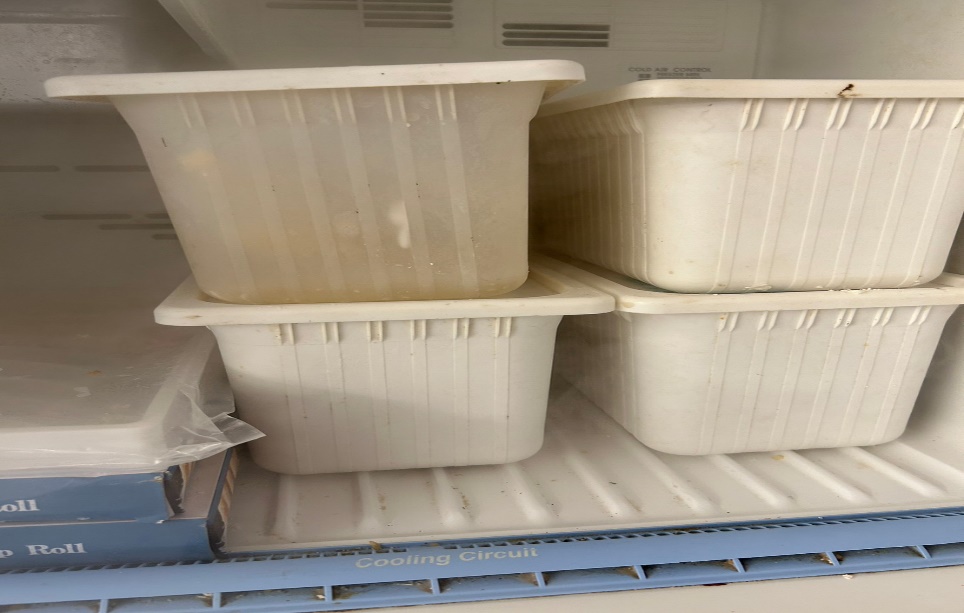 冰箱內部不潔(已改善)OA咖啡茶飲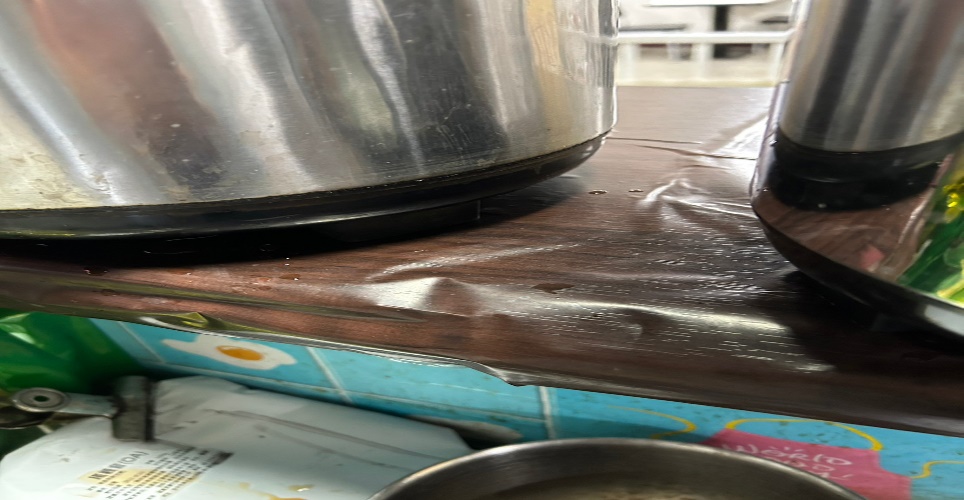 請修補櫃面(已改善)八方雲集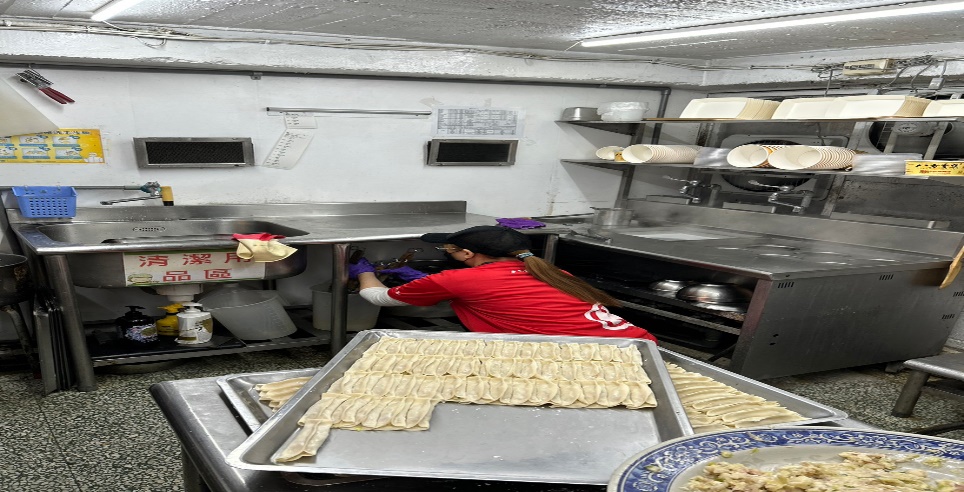 工作人員未戴帽子(已改善)餐廳作業場所衛生管理從業人員衛生管理驗收及儲存衛生管理其他尚志真元氣滷味尚志小綿羊快餐尚志日膳食堂尚志壹而美早餐冰箱內部不潔除蟑盒需與食物容器需分開和儲物箱不潔尚志OA咖啡茶飲經營欣聖自助餐/中央廚房庫房牆壁不潔(有黴菌)桌上不潔經營99早餐經營玉福滷味經營想點經營陳記咖哩鐵板經營八方雲集壹而美早餐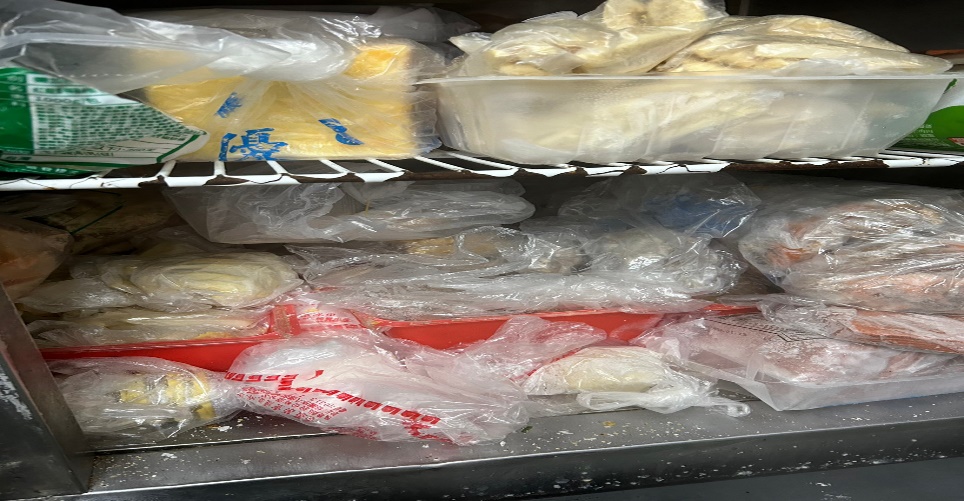 冰箱內部不潔壹而美早餐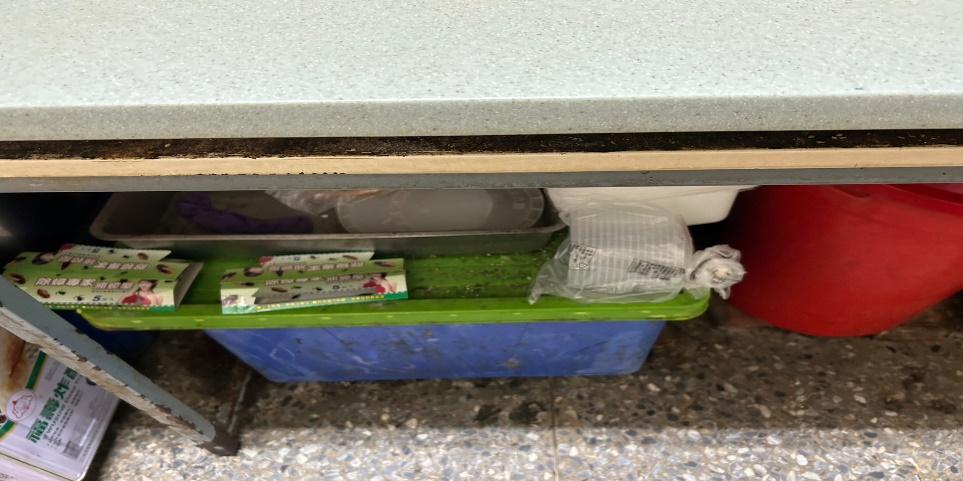 除蟑盒需與食物容器分開和儲物箱不潔欣聖自助餐/中央廚房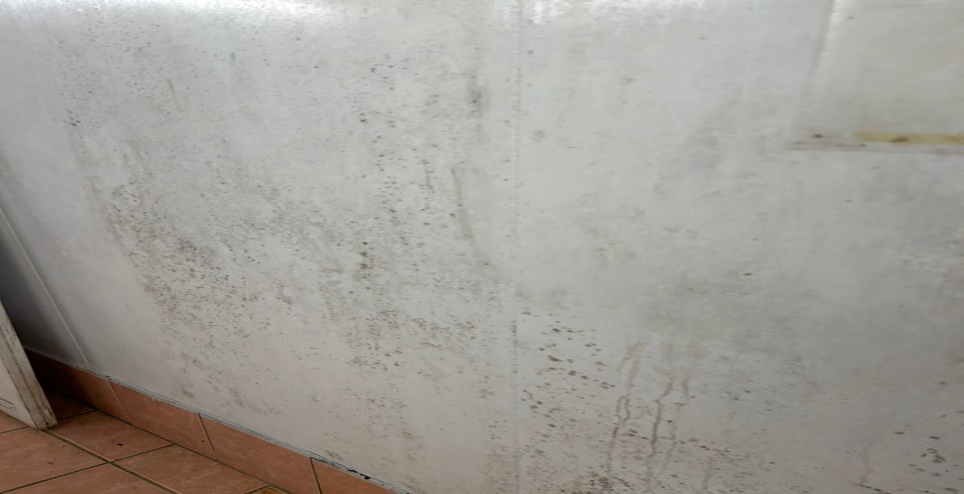 庫房牆壁不潔(有黴菌)欣聖自助餐/中央廚房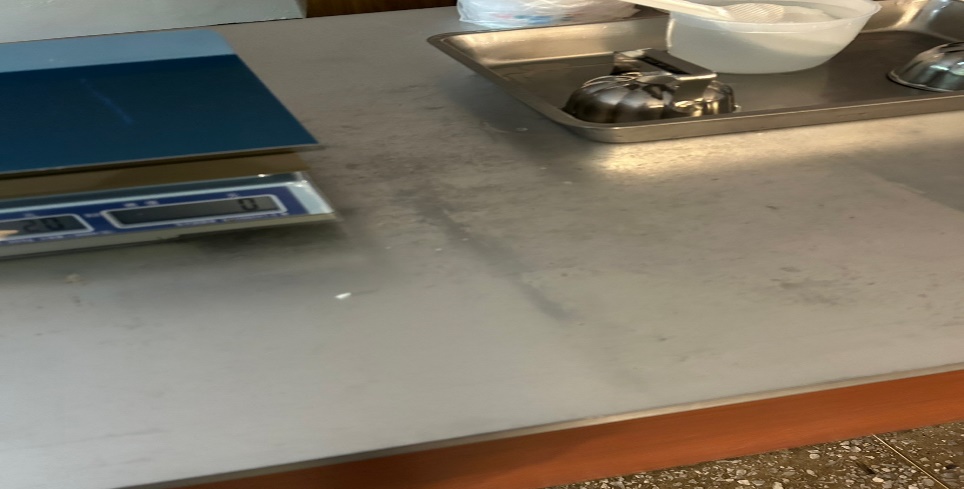 桌上不潔餐廳/菜餚照片中心溫度欣聖自助餐/中央廚房番茄炒蛋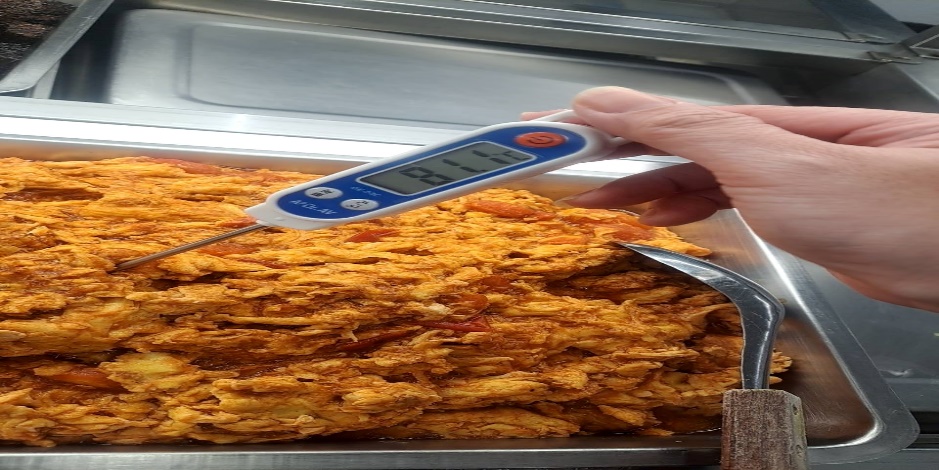 81.1℃小綿羊 糖醋雞丁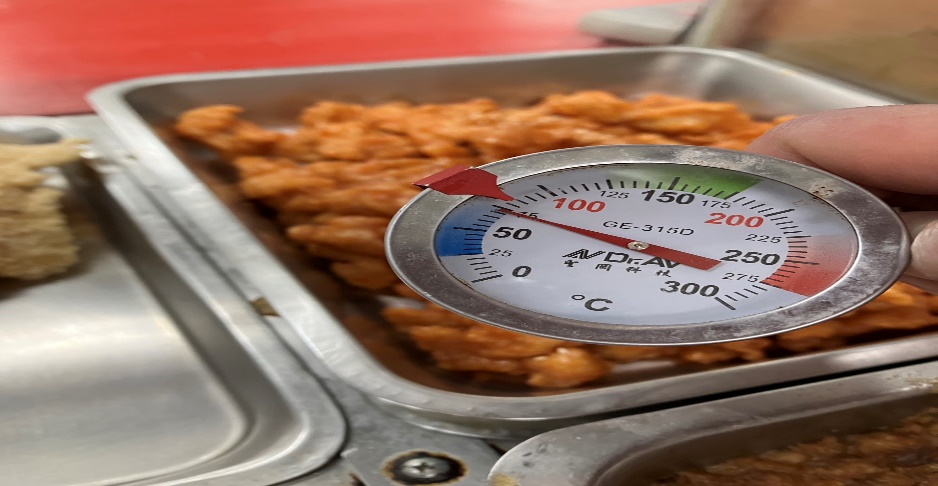 72℃ 承辦人總務處組長總務長